遥かな水平線を映し出すゼニス デファイ エル・プリメロ 21 ブルー2017 年、ゼニスはデファイ エル・プリメロ 21 をリリースすることによって世界を驚かせました。計時の精度と信頼性に改革をもたらすデファイ エル・プリメロ 21 は、過去 150 年間にわたってゼニスに脈々と受け継がれてきた革新の精神を究極の形で体現しています。エレガントなブルーをまとったこのアイテムには、飾り気のない独自のカリスマ性が感じられます。1969 年、ゼニスは初の完全統合型の自動巻コラムホイール クロノグラフ ムーブメントであるエル・プリメロを発表し、1/10 秒の精度を実現しました。完璧の追求と、時計製造の伝説を生み出す定評ある能力を究極の形で満たした、この画期的なモデルは、現在に至るまで決して超えられたことのない、時計製造の歴史における新しいマイルストーンを打ち立てました。その半世紀後、ゼニスはまたしても伝統に挑み、既存のあらゆる限界を打破し、1/100 秒の精度の世界へと私たちを導きました。生まれ変わった伝説、ゼニス デファイ エル・プリメロ 21 は、ブランドにとって新しい未来の輝く 21 世紀のシンボルであり、真に比類ない導きの星です。 究極を追求するとき、ゼニスに限界はありません ゼニス デファイ エル・プリメロ 21 は、性能の点でも機械式デザインの点でも、飛躍的進歩を示しています。これは、ほかならぬ自分自身との戦いです。この卓越した時計に搭載されているグレードアップされたムーブメントは、世界的に有名なエル・プリメロの先代モデルの 10 倍にあたる振動数 360,000 振動／時（50 Hz）を誇り、1/100 秒の精度を可能にしています。この驚くべき振動数の効果を強めているのは、精巧にデザインされた表示です。インナーベゼルには 1 ～ 100 の目盛が刻まれており、この周囲を 1/100 秒針が電光石火のごとく 1 秒間に 1 回転し、これまでなかった視覚的インパクトを与えるとともに、幸運な着用者に超現実的なタイムトラベルの体験をもたらします。 現代の技術開発のトレンドを踏まえつつ最適な性能を確保するため、この信じられない機械的複雑機構ははるかに少数の部品によって実現されており、骨の折れる組立てと調整の手間が抑えられています。性能と機械的構造の大幅な進化に加え、TIME LAB クロノメーター認定取得済みのデファイ エル・プリメロ 21 のデザインは 1969 年の先代モデルの頑丈な優れた外観にインスピレーションを得ています。直径 44 mm のグレード 5 チタン製ケースに収められた、デファイ エル・プリメロ 21 のスケルトンの文字盤は、伝説の初代モデルの主要な特徴を配するにあたって、明らかに現代的な基盤となります。先端に星の付いた動きまわる秒針、大型の夜光付きバトン型針、ファセットカットのアワーマーカー。すべてが圧倒的に示される未来的な輝きに誇らしく敬意を表しています。逆説的ながら、デファイ エル・プリメロ 21 のブルーは、どんな人の気持ちをも瞬時に癒してくれます。TIMELAB クロノメーターの認定を取得しているエレガントで効率的なこのタイムピースは、輝きを放つチタンケースはもちろんのこと、ロジウムプレート加工されたアワーマーカーや針も特徴的です。スケルトン文字盤には、12 時位置にクロノグラフ パワーリザーブ インジゲーター、中央に時針と分針、9 時位置にスモールセコンド、6 時位置にブラックの 60 秒積算計、そして 3 時位置にはデファイ エル・プリメロ 21 のトレードマークであるブルーの 30 分積算計が人目を引き付ける独特なブルーのメインプレートによってオフセットされた状態でエレガントに備わっています。多様な好みに応えられるようにデザインされたデファイ エル・プリメロ 21 ブルーは、3 種類の印象的なストラップが用意されています。洗練されたブルー アリゲーター レザーコーティングで覆われたブラック ラバー、快適でしなやかなブルー ラバー、そして光沢のある純粋なチタン ブレスレット。いずれも、チタン製ダブルフォールディングバックルが備わります。圧倒的な存在感を放つこのタイムピースは、50 時間といった十分なパワーリザーブと 100 メートルの防水性能を誇ることから、最も見る目のあるジェントルマンダイバーを納得させることは間違いありません。デファイ エル・プリメロ 21 ブルー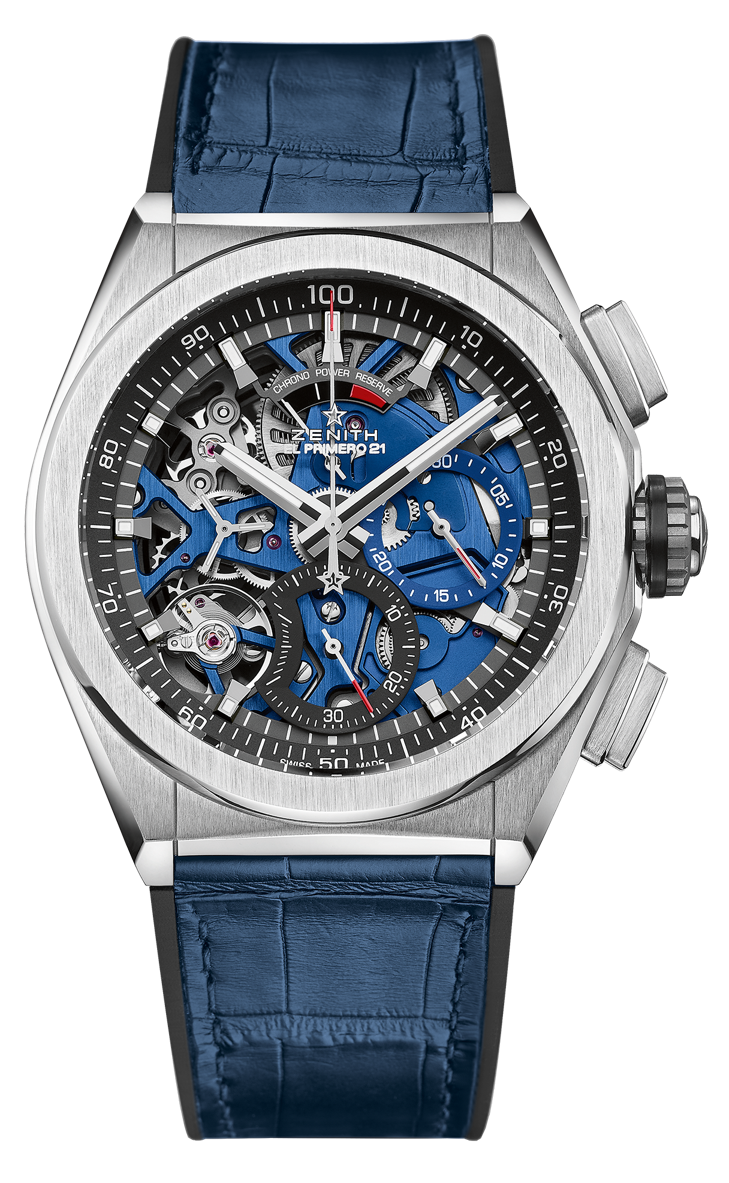 詳細
リファレンス：	95.9002.9004/78.R584独自のセールスポイント新しい 1/100 秒計測のクロノグラフムーブメント1 秒で 1 回転する独自のダイナミックなシグネチャーダブルチェーン構造ウォッチ本体用の脱進機構（36,000 振動／時 - 5 Hz）× 1クロノグラフ用の脱進機構（360,000 振動／時 - 50 Hz）× 1TIME LAB クロノメーター認定取得ムーブメント エル・プリメロ 9004、自動巻きキャリバー：14¼```（直径：32.80 mm）厚さ：7.9 mm部品数：293石数：53振動数：36,000 振動／時（5 Hz）パワーリザーブ約 50 時間「サーキュラー サテン」モチーフの特別なローターブルーのメインプレート機能 1/100 秒計測のクロノグラフ機能12 時位置にクロノグラフ パワーリザーブインジケーター中央に時針と分針9 時位置にスモールセコンド- 中央にクロノグラフ針- 3 時位置に 30 分積算計- 6 時位置に 60 秒積算計ケース、文字盤、針 ブラッシュ仕上げチタン製ケース直径：44 mm開口部直径：35.5 mm厚さ：14.50mmガラス：両面無反射コーティングのドーム型サファイアガラス裏蓋：シースルー サファイアガラス防水機能：10 気圧文字盤：2 色カウンターを備えたスケルトンの文字盤アワーマーカー：ロジウムプレート加工ファセットカット、スーパールミノーバ® 塗布針：ロジウムプレート加工ファセットカット、スーパールミノーバ® 塗布ストラップ＆バックル ブルー アリゲーター レザーコーティングで覆われたブラック ラバーチタン製ダブルフォールディングバックルデファイ エル・プリメロ 21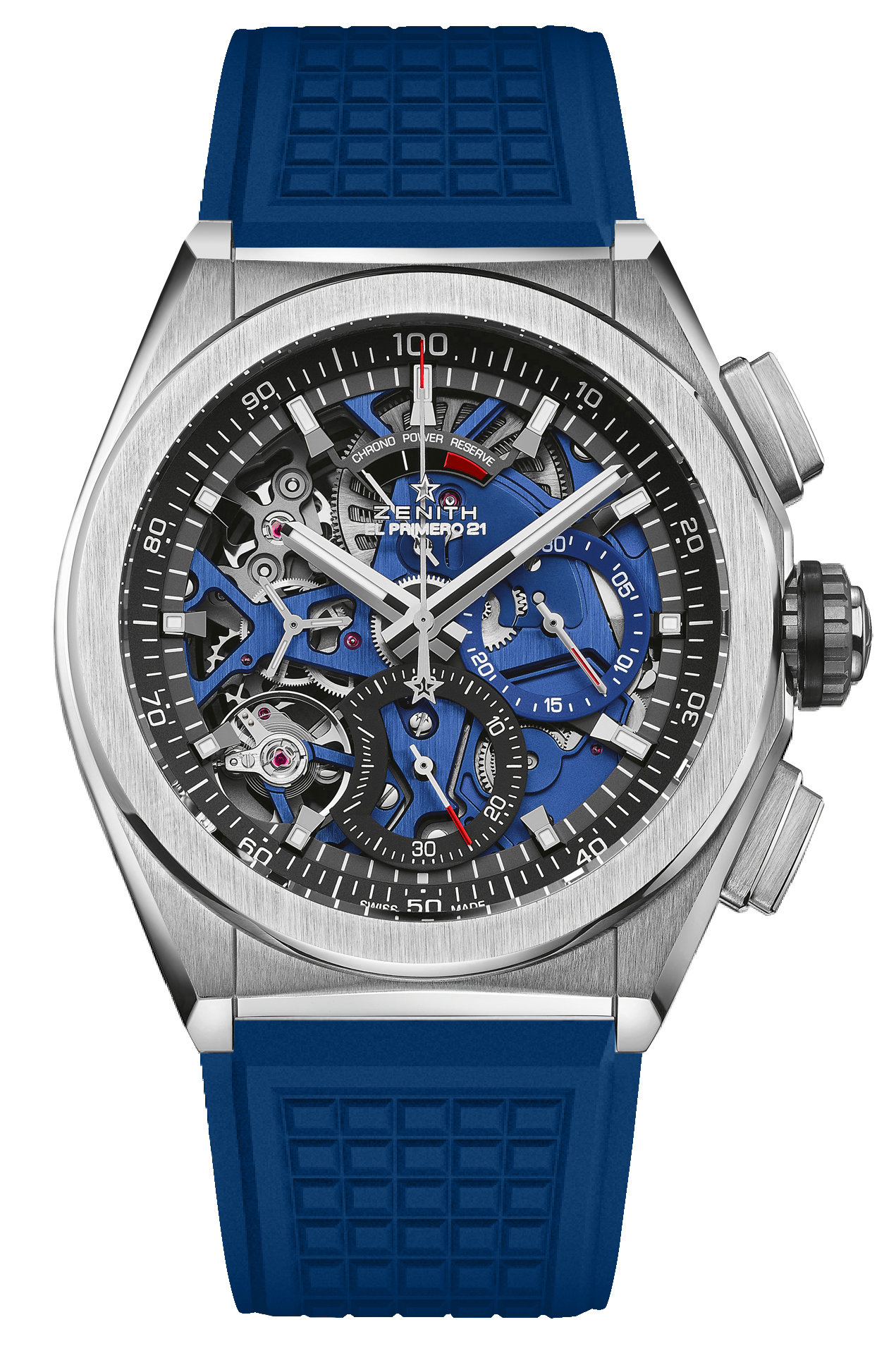 詳細
リファレンス：	95.9002.9004/78.R591独自のセールスポイント新しい 1/100 秒計測のクロノグラフムーブメント1 秒で 1 回転する独自のダイナミックなシグネチャーダブルチェーン構造ウォッチ本体用の脱進機構（36,000 振動／時 - 5 Hz）× 1クロノグラフ用の脱進機構（360,000 振動／時 - 50 Hz）× 1TIME LAB クロノメーター認定取得ムーブメント エル・プリメロ 9004、自動巻きキャリバー：14¼```（直径：32.80 mm）厚さ：7.9 mm部品数：293石数：53振動数：36,000 振動／時（5 Hz）パワーリザーブ約 50 時間「サーキュラー サテン」モチーフの特別なローターブルーのメインプレート機能 1/100 秒計測のクロノグラフ機能12 時位置にクロノグラフ パワーリザーブインジケーター中央に時針と分針9 時位置にスモールセコンド- 中央にクロノグラフ針- 3 時位置に 30 分積算計- 6 時位置に 60 秒積算計ケース、文字盤、針 ブラッシュ仕上げチタン製ケース直径：44 mm開口部直径：35.5 mm厚さ：14.50mmガラス：両面無反射コーティングのドーム型サファイアガラス裏蓋：シースルー サファイアガラス防水機能：10 気圧文字盤：2 色カウンターを備えたスケルトンの文字盤アワーマーカー：ロジウムプレート加工ファセットカット、スーパールミノーバ塗布針：ロジウムプレート加工ファセットカット、スーパールミノーバ塗布ストラップ＆バックル ブルー ラバーチタン製ダブルフォールディングバックル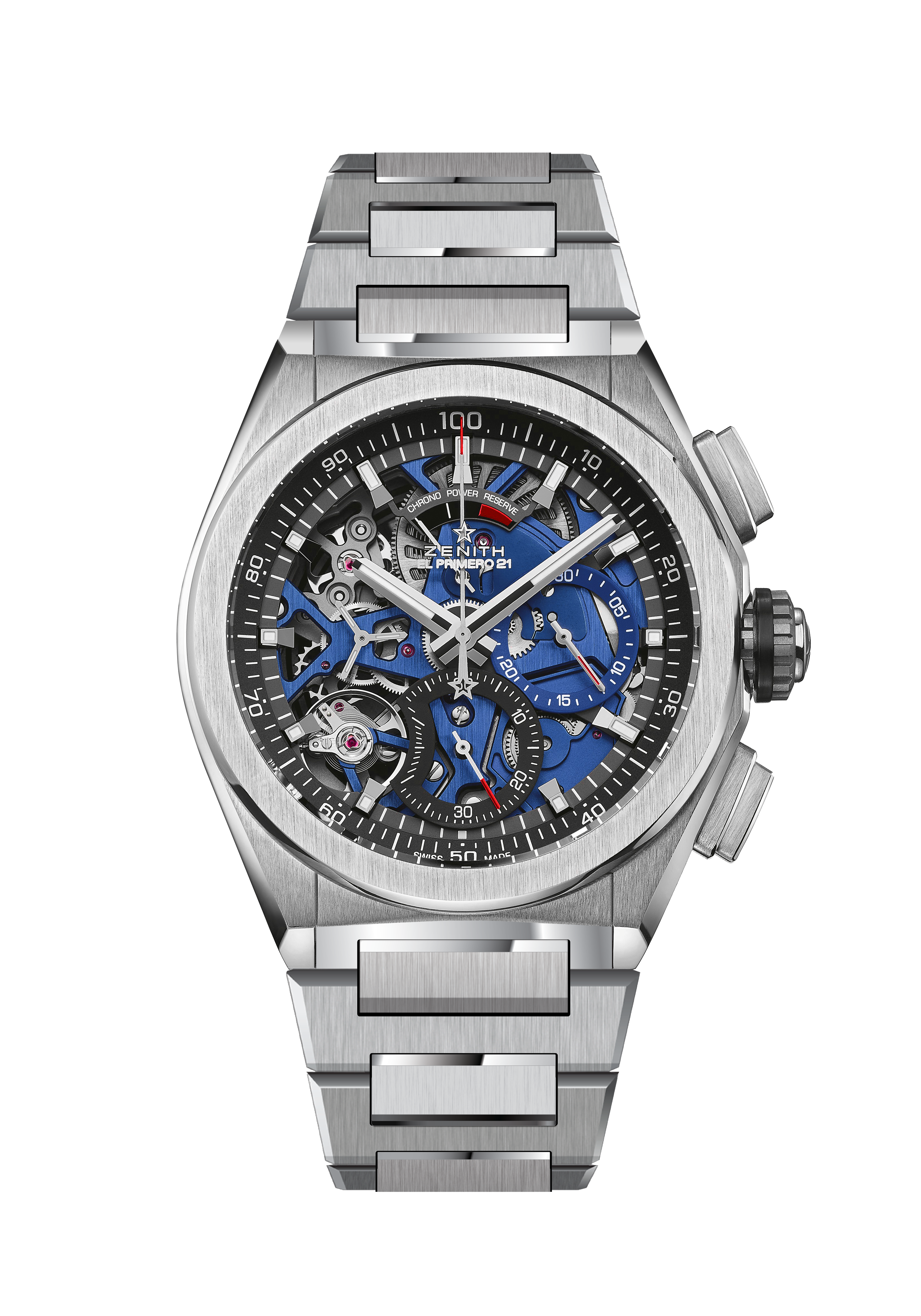 デファイ エル・プリメロ 21詳細
リファレンス：	95.9002.9004/78.M9000独自のセールスポイント新しい 1/100 秒計測のクロノグラフムーブメント1 秒で 1 回転する独自のダイナミックなシグネチャーダブルチェーン構造ウォッチ本体用の脱進機構（36,000 振動／時 - 5 Hz）× 1クロノグラフ用の脱進機構（360,000 振動／時 - 50 Hz）× 1TIME LAB クロノメーター認定取得ムーブメント エル・プリメロ 9004、自動巻きキャリバー：14¼```（直径：32.80 mm）厚さ：7.9 mm部品数：293石数：53振動数：36,000 振動／時（5 Hz）パワーリザーブ約 50 時間「サーキュラー サテン」モチーフの特別なローターブルーのメインプレート機能 1/100 秒計測のクロノグラフ機能12 時位置にクロノグラフ パワーリザーブインジケーター中央に時針と分針9 時位置にスモールセコンド- 中央にクロノグラフ針- 3 時位置に 30 分積算計- 6 時位置に 60 秒積算計ケース、文字盤、針 ブラッシュ仕上げチタン製ケース直径：44 mm開口部直径：35.5 mm厚さ：14.50mmガラス：両面無反射コーティングのドーム型サファイアガラス裏蓋：シースルー サファイアガラス防水機能：10 気圧文字盤：2 色カウンターを備えたスケルトンの文字盤アワーマーカー：ロジウムプレート加工ファセットカット、スーパールミノーバ塗布針：ロジウムプレート加工ファセットカット、スーパールミノーバ塗布ストラップ＆バックル チタン ブレスレット